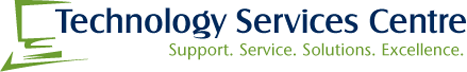 TSC HELPDESK Web Content Change FormURL of page:Type of change (existing or new content):Type of content (picture, text, or other):Current text or content (if applicable):New text or content (if applicable):Department:Date Required:Approved by:Attachments:Comments: